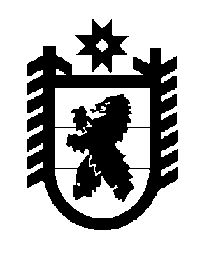 Российская Федерация Республика Карелия    ПРАВИТЕЛЬСТВО РЕСПУБЛИКИ КАРЕЛИЯРАСПОРЯЖЕНИЕ                                от  12 декабря 2014 года № 779р-Пг. Петрозаводск В соответствии с Указом Главы Республики Карелия от 29 декабря 
2012 года № 151 «О праздновании Дня Республики Карелия»:1. Провести 6 июня 2015 года праздничные мероприятия, посвященные Дню Республики Карелия, в Сортавальском муниципальном районе.2. Образовать рабочую группу по подготовке и проведению празднования Дня Республики Карелия (далее – рабочая группа) в следующем составе:3. Организационное обеспечение деятельности рабочей группы возложить на Администрацию Главы Республики Карелия.4. Органам исполнительной власти Республики Карелия в срок 
до  15 декабря 2014 года представить в рабочую группу предложения в план мероприятий по подготовке и проведению празднования в 2015 году Дня Республики Карелия (далее – План мероприятий).5. Рекомендовать органам местного самоуправления Сортавальского муниципального района и городских и сельских поселений, входящих в его состав, в срок до 15 декабря 2014 года представить в рабочую группу предложения в План мероприятий.6. Рабочей группе в срок до 1 февраля 2015 года разработать и представить на утверждение в Правительство Республики Карелия План мероприятий.           ГлаваРеспублики  Карелия                                                             А.П. ХудилайненШабанов Ю.А.Шабанов Ю.А.––заместитель Главы Республики Карелия по региональной политике, руководитель рабочей группыБаев В.Г.Баев В.Г.––заместитель Главы Республики Карелия – Руководитель Администрации Главы Республики Карелия, заместитель руководителя рабочей группыМудель В.И.Мудель В.И.––Председатель Государственного комитета Республики Карелия по взаимодействию с органами местного самоуправления, заместитель руководителя рабочей группыСмирнова Э.Э.Смирнова Э.Э.––начальник отдела Государственного комитета Республики Карелия по взаимодействию с органами местного самоуправления, секретарь рабочей группыЧлены рабочей группы:Члены рабочей группы:Члены рабочей группы:Члены рабочей группы:Члены рабочей группы:Беседный Е.П.––депутат Законодательного Собрания Республики Карелия (по согласованию)депутат Законодательного Собрания Республики Карелия (по согласованию)Богданова Е.В.––Министр культуры Республики КарелияМинистр культуры Республики КарелияБрун Г.Т.––заместитель Руководителя Администрации Главы Республики Карелиязаместитель Руководителя Администрации Главы Республики КарелияВоронов А.М.––Министр по делам молодежи, физической культуре и спорту Республики КарелияМинистр по делам молодежи, физической культуре и спорту Республики КарелияГулевич Л.П.––глава администрации Сортавальского муниципального района (по согласованию)глава администрации Сортавальского муниципального района (по согласованию)Козигон С.Н.––глава Сортавальского городского поселения 
(по согласованию)глава Сортавальского городского поселения 
(по согласованию)Красножон В.Г.––исполняющий обязанности Министра Республики Карелия по вопросам национальной политики, связям с общественными, религиозными объединениями и средствами массовой информации исполняющий обязанности Министра Республики Карелия по вопросам национальной политики, связям с общественными, религиозными объединениями и средствами массовой информации Крупин С.В.––глава Сортавальского муниципального района 
(по согласованию)глава Сортавальского муниципального района 
(по согласованию)Кудряшов С.Ю.––начальник управления Администрации Главы Республики Карелияначальник управления Администрации Главы Республики КарелияЛогинова С.В.––депутат Законодательного Собрания Республики Карелия (по согласованию)депутат Законодательного Собрания Республики Карелия (по согласованию)Максимов А.А.––исполняющий обязанности Министра финансов Республики Карелияисполняющий обязанности Министра финансов Республики КарелияМануйлов Г.Н.––Министр сельского, рыбного и охотничьего хозяйства Республики КарелияМинистр сельского, рыбного и охотничьего хозяйства Республики КарелияМорозов А.Н.––Министр образования Республики КарелияМинистр образования Республики КарелияПозднякова А.В.––депутат Законодательного Собрания Республики Карелия (по согласованию)депутат Законодательного Собрания Республики Карелия (по согласованию)Романов И.Н.––депутат Законодательного Собрания Республики Карелия (по согласованию)депутат Законодательного Собрания Республики Карелия (по согласованию)Семенова И.Г.––депутат Законодательного Собрания Республики Карелия (по согласованию)депутат Законодательного Собрания Республики Карелия (по согласованию)Сергеев В.В.––исполняющий обязанности Министра строительства, жилищно-коммунального хозяйства и энергетики Республики Карелияисполняющий обязанности Министра строительства, жилищно-коммунального хозяйства и энергетики Республики КарелияСпиридонова А.М.––депутат Законодательного Собрания Республики Карелия (по согласованию)депутат Законодательного Собрания Республики Карелия (по согласованию)Федичев А.С.––депутат Законодательного Собрания Республики Карелия (по согласованию)депутат Законодательного Собрания Республики Карелия (по согласованию)Федотов Н.Н.––Председатель Государственного комитета Республики Карелия по обеспечению жизнедеятельности и безопасности населенияПредседатель Государственного комитета Республики Карелия по обеспечению жизнедеятельности и безопасности населенияХидишян Е.А.––исполняющий обязанности Министра здраво-охранения и социального развития Республики Карелияисполняющий обязанности Министра здраво-охранения и социального развития Республики КарелияЧмиль В.Я.––заместитель Главы Республики Карелия – Министр                  экономического развития Республики Карелия.заместитель Главы Республики Карелия – Министр                  экономического развития Республики Карелия.